Tisztelettel köszöntök mindenkit!Eminenciás Erdő Péter Bíboros Úr! Eminenciás Pátriárkák és Bíboros Urak! Excellenciás Érsek és Püspök Urak! Tisztelt Egyházi és Világi Hívek! Tisztelt Hölgyeim és Uraim!Mindannyiunk életében történnek váratlan események, amire nem számítottunk, amik azonban döntően befolyásolják életünket, örökre szóló élménnyé, esetleg életünk végéig visszatérő emlékképpé válnak. Ez lehet egy találkozás, egy élettörténet, egy előadás, egy műalkotás által kiváltott benyomás. „Miért történt ez meg velünk? Miért alakult így az események láncolata? Miért velünk történt mindez?” – kérdezzük gyakran ilyenkor. „Véletlen volt” – szól az egyik válasz. „A Jóisten akarta így” – szól a másik.Én most három történetet mondok el önöknek. Az elsőt kérdő módban, a másodikat kijelentő módban, a harmadikat elgondolkodtató formában. Az elsőnek lehetne a címe „Látogatás a Vatikánban”, a másodiké „Mire jó egy beszédtechnika óra?”, a harmadiké „Üzenheti-e ugyanazt Salvador Dalí és Weöres Sándor, egy festő és egy költő, egy kép és egy vers?” És most lássuk a történeteket!2013 őszén egy hivatalos látogatásra készültünk Rómába és a Vatikánba. Ilyenkor, amikor egy ilyen hivatalos látogatásra készülünk, akkor mindig [megbeszéljük]: „Mi legyen a tárgyalási tematika? Hogyan nézzen ki a protokoll?” – és a kérdések között szerepel, hogy milyen ajándékot vigyünk a vendéglátóknak? Ilyenkor megnézzük, hogy a korábbi vendégek mit vittek Magyarországról, ezúttal is ez történt, és a kollégák elkezdik keresni az ajándékokat. Ezúttal két ajándékra esett a választás: egy szép, 1920-ban készült ezüstserleg, egy híres magyar ötvösmester, Tarján Huber Oszkár alkotása, ez volt az egyik ajándék, a másik pedig Szent Pál levelei magyar nyelven. Erről tudni kell, hogy Komjáti Benedek jelentette meg 1953-ban, és két példány maradt mindössze belőle. A reprint kiadás véletlenül – véletlenül? – néhány héttel a vatikáni látogatás előtt készült el. De miért lett három ajándék véletlenül, miért éppen a víz lett a harmadik ajándék? Az ötlet megszületésétől világos volt, hogy valamelyik magyarországi szentkútból fogunk vizet vinni a Szentatyának, igen ám, de Magyarországon a Wikipédia szerint 27, tudósok történészek szerint jóval több olyan zarándokhely, búcsújáró hely van, ahol valamilyen szent forrás, gyógyító erejű víz található. És most a kérdések: véletlen-e, hogy harmadik ajándékként Mátraverebély-Szentkútról vittünk forrásvizet? Választhattunk volna 26 másikat. Véletlen, hogy Róma felé utazva, olvasva napilapokat a repülőn egy cikkre bukkantam, ami arról tudósított, hogy két és fél milliárd forintból felújítják és bővítik a búcsújáró helyet, a mátraverebélyi búcsújáró helyet? Véletlen, hogy amikor a családomat bemutatom a pápának, kinyitja a forrásvizet tartalmazó üveget, és a vízzel mindannyiunknak keresztet rajzol a homlokára? Véletlen, hogy a négyszemközti találkozón a fő témánk a teremtett világ megóvása, vizeink védelme: Véletlen, hogy a Szentatya ekkor fogalmazza meg először a nyilvánosság számára, hogy a teremtett világ védelméről egy pápai enciklikát készül kiadni? Véletlen, hogy erről a szándékáról elsőként én tájékoztathatom a sajtót?2013. szeptember 20-án volt a találkozó Ferenc pápával. Véletlen, hogy 10 nappal később Orbán Viktor fociedzésen megsérül? Porcleválás, műtét, néhány napig járóképtelen. Véletlen, hogy a miniszterelnök naptárában már szerepelt a mátraverebély-szentkúti zarándokhely felújításának alapkőletétele? Véletlen, hogy engem kért fel, hogy helyettesítsem az ünnepségen? És véletlen, hogy épp azon a napon nem volt telezsúfolva a naptáram? Emlékeztetőül, mindössze néhány nappal a miniszterelnök sportsérülése után volt az alapkőletétel. Nem egészen két évvel később, 2015 pünkösdjén megjelenik a Laudato si´ című enciklika, aminek alcíme Közös otthonunk gondozásáról. A kötet végén olvasható Assisi Szent Ferenc Naphimnusza. Aki ismeri, tudja, hogy Szent Ferenc napfivérről, holdnővérről, szélfivérről, víznővérről, tűzfivérről és földanya-nővérről énekel ebben a himnuszban. A jelenlévők között vannak fiatalok is, az idősebbek valószínűleg, akik a teremben ülnek, az idősebb korosztály képviselői látták Franco Zeffirellinek a filmjét, a Napfivér, Holdnővér című filmjét, közel ötvenéves alkotás, de javaslom a teremben ülő fiataloknak, és azoknak, akik esetleg az interneten követik a mai elmélkedésemet, hogy nézzék meg ezt a filmet.Laudato si’. A 142. oldalon találhatjuk Ferenc pápa imáját:Ima a Földünkért Mindenható Isten,te az egész világmindenségben,de legkisebb teremtményedben is jelen vagy,és gyengéd szeretettel veszed körülmindazt, mi létezik.Öntsd belénk szereteted erejét,hogy óvjuk az életet és a szépséget,tölts el minket békével,hogy fivérként és nővérként éljünk,és ne ártsunk senkinek!Szegények Istene,segíts, hogy megmentsük azokat,akik e földön magukra hagyva és elfeledve élnek,de akik oly értékesek szemedben!Gyógyítsd meg életünket,hogy védelmezői legyünk a világnak,ne kifosztói,a szépség terjesztői legyünk,ne a szennyezésé és a pusztításé!Érintsd meg azok szívét,akik csak haszonra törekszenek,a szegények és a föld kárára!Taníts meg, hogy felfedezzük minden dolog értékét,hogy ámulattal tekintsünk rájuk,hogy felismerjük: szoros egységben vagyunkminden teremtménnyelvégtelen világosságod felé vezető utunkon!Köszönjük, hogy mindennap velünk vagy!Kérünk, légy segítésünkreaz igazságosságért, a szeretetért és a békéértfolytatott küzdelmünkben!Egyetlen mondatát szeretném visszaidézni ennek az imának, és majd, ha az elmélkedésem harmadik részéhez érek, akkor – talán nem túlzó kérés – emlékezzenek vissza erre a mondatra: „szoros egységben vagyunk minden teremtménnyel végtelen világosságot felé vezető utunkon.”Második rész – második történet. Általános tapasztalat, hogy felgyorsult az életünk és felgyorsult a beszédünk. Kevesebb gondot fordítunk a magyar nyelvtan szabályaira, különösen a hangképzésre. Nem véletlen, hogy a színészeknek beszédtechnika órája van, külön retorikai képzés. Beszédtechnikai, retorikai képzés bizony a közszereplők, így a politikusok többségére is ráfér, magam sem vagyok kivétel. Hogyha valaki szeretne egy megrendítő történetet látni arról, hogy egy eredendő beszédhiba leküzdése, a helyes mondatformálás milyen gondokat, gyötrelmeket jelenthet, az nézze meg A király beszéde című filmet. Anglia királyáról, a mostani királynő édesapjáról, VI. Györgyről szól ez a film – tíz évvel ezelőtt készült és Oscar-díjat is kapott. Évek óta dolgozom ugyanazzal a tanárral, Vadász Ágnesnek hívják. Az órák egy része sokszor nehéz, ismeretlen szövegek elmondásából, olvasásából, értelmezéséből áll – próza és vers. Itt megint egy kitérő. Ha valaki próbára akarja tenni a képességeit, akkor vegye le a könyvespolcról Thomas Mann József és testvérei című művét, találomra üsse fel, és talál majd olyan mondatokat, amelyek huszonnyolc sorosak, a lap tetején kezdődnek, és van, amikor áthúzódnak a másik oldalra.Óráinkon gyakran vettünk olyan szövegeket – vers, versrészlet, novella –, ami a teremtett világgal, Istennel és a hittel volt kapcsolatos. Már a második elnöki ciklusomban jártunk, amikor egyszer csak – Véletlen? Isteni sugallat? – az jutott eszembe, hogy miért nem készítünk egy kötetet, ahol ezek a versek, vagy legalább egy részük összegyűjtve olvasható. Vadász Ágnesnek nem kellett kétszer mondani, nagy lelkesedéssel fogott a munkához. Hamarosan elkészült az első kézirat, amit Kemény András kiegészített és kötetbe szerkesztett. A kötet címe Égre néző, alcíme Isten jelenléte a magyar költészetben. Erdő Péter bíboros úrral mutattuk be ezt a kötetet a nyilvánosság számára. Égre néző – Isten jelenléte a magyar költészetben. A gyűjteményben a gyűjtemény szerzői korban, stílusban lelki alkatban, és – igen – hitben is különfélék: van közöttük visszahúzódó és prédikátor hajlamú, szellemi harcos és lélekbúvár, közösségi vallásgyakorló és különutas hívő, nyílt vallomástevő és félve kétkedő, hálaadó és számon kérő, világosan fogalmazó és mondandóját többszörös jelentésrétegbe rejtő, feleselő és nyugalmat kereső ember. A szerkesztő 7 téma köré rendezte a verseket: keresés, közösség, vigasz, tudás, alkotás, halál, misztérium. Megint csak egy megjegyzést kell tennem. Nem az összes magyarországi istenes verset találják meg ebben a kötetben, jóval gazdagabb a magyar irodalom ennél. A másik: Vadász Ágnes már az első órán azt tanította nekem, hogy ha verset mondok, azt mindig prózaként kell mondani, nem szavalni kell, hanem prózaként kell mondani. Ebben a kötetben több József Attila-vers is van, nem minden istenes verse található meg József Attilának. A jelenlévők még nyilván emlékeznek a gimnáziumi, vagy általános iskolai tanulmányukra, tanulmányaikra, mikor még József Attiláról mint proletár költőről tanultak, és ezek az istenes versek véletlenül sem szerepeltek a az irodalomórákon. Én a kötetben szereplő versek közül József Attilának az Isten itt állt a hátam mögött című versét választottam.Az Isten itt állt a hátam mögötts én megkerültem érte a világot…Négykézláb másztam. Álló Istenemlenézett rám és nem emelt föl engem.Ez a szabadság adta értenem,hogy lesz még erő, lábra állni, bennem.Úgy segített, hogy nem segíthetett.Lehetett láng, de nem lehetett hamva.Ahány igazság, annyi szeretet.Úgy van velem, hogy itt hagyott magamra.Gyönge a testem: óvja félelem!De én a párom mosolyogva várom,mert énvelem a hűség van jelenaz üres űrben tántorgó világon.Amikor megjelent ez a kötet, az év végén minden esztendőben advent idején a Magyarországon szolgálatot teljesítő püspök atyáknak, és aztán egy másik napon a határon túl szolgálatot teljesítő püspök atyáknak tartunk egy fogadást a miniszterelnök, a házelnök és jómagam. Én vagyok a házigazda. Ennek az évnek a végén is természetesen volt egy ilyen adventi összejövetel, amikor ez a kötet megjelent, és jobbomon Erdő Péter bíboros úr, balomon Szabó István református püspök úr ült. Én nagy lelkesedéssel tájékoztattam Szabó püspök urat, hogy megjelent ez a könyv, és mondtam, hogy az egyik kedvenc versem József Attilának ez a költeménye. Idéztem is neki fejből az első két sort:Az Isten itt állt a hátam mögötts én megkerültem érte a világotSzabó püspök úr rám nézett, és csak annyit mondott: „És miért nem fordultál meg?”Harmadik rész. Az eredeti szándékom az volt, hogy arra a kérdésre adok választ, hogy egy festő és egy költő a maga művészi eszközeivel egy kérdésre ugyanazt a választ adhatja-e. Készülve a mai találkozóra felötlött bennem, hogy a jelenlévőket lehet, hogy érdekli a hit és a tudomány viszonya is. Ezért talán szokatlan módon egy kitérővel kezdem. Freund Tamás egyik előadása jutott eszembe. Freund Tamásról tudni kell, hogy hívő ember, agykutató, Brain Prize-díjas, és most a Magyar Tudományos Akadémia elnöke. Egy előadásában azt elemezte, hogy az idegsejteknek milyen bonyolult működése kell ahhoz, hogy egy zenemű megszülessen. Erre az előadásra visszaemlékezve fogalmaztam meg néhány kérdést: Hogyan alakult ki az élet? Hogyan lesz a szervetlen anyagból – szén, foszfor, stb. – szerves anyag, azaz élőlény? Hogyan lesz az egysejtűből emberi agy? Összeegyeztethető-e az evolúció elmélete a teremtéstörténettel? Ha evolúció, mindenkinek először Darwin jut eszébe, gyakran hivatkoznak rá azok, akik a bibliai teremtéstörténetet nevetségessé akarják tenni. De! Három évvel ezelőtt magyarul is megjelent egy könyv, Francis S. Collins műve, címe Isten ábécéje. Francis S. Collinsról tudni kell, hogy az Amerikai Egyesült Államok Nemzeti Egészségügyi Intézethálózatának igazgatója, biokémikus, genetikus, aki az emberi génállomány feltérképezését végző The Human Genome Projectet is vezette. Collins könyvének magyarországi kiadásához Freund Tamás írta az előszót. Ebben idézi Collinst, aki Darwintól épp azt a gondolatot emeli ki, amit a teremtéstörténetet tagadók darwinisták sohasem említenek. A fajok eredete című munkája végén így összegez Darwin: „Nem nagyszerű dolog-e az a nézet, hogy a Teremtő az életet annak különböző képességeivel, eredetileg egy csekély számú formába adta bele, sőt talán csak egybe? Majd ebből az egyszerű kezdetből oly sok csodálatra méltó forma fejlődött, és fejlődik ki továbbra is?” Ugye Önök se hallották még ezt a Darwin-idézetet? Collins teista evolúció-elméletét ismertetve jut el Freund Tamás saját következtetésig: „Isten a fizikai állandók, szabályok, evolúciós törvények és a tér-idő dimenzióiban véletlennek érzékelt események formájában mindig velünk van, vagy inkább a világmindenség van őáltala és őbenne.” Később pedig a következőket olvashatjuk: „Én azt vallom, hogy az emberi agy – amely valóban az anyag fejlődésének legkomplexebb terméke – képessé vált arra, hogy befogadja az isteni eredetű lelket, az erkölcsi törvényeket, a jó és a rossz ismeretét, és mindezzel együtt járóan az ellenállhatatlan késztetést létezésünk értelmének és a Teremtő Istennek a megismerésére.” – írta ezt az Akadémia jelenlegi elnöke.Tisztelt Hölgyeim és Uraim!Most tanúi lehettek annak, amikor egy mellékszál főgondolattá alakul, de térjünk vissza a művészetre. Hogy is szólt az eredeti kérdés? Üzenheti-e ugyanazt Salvador Dalí és Weöres Sándor, egy festő és egy költő, egy kép és egy vers?Ugyan elég távoli, de ha megnézzük Salvador Dalí képét [Keresztes Szent János Krisztusa,1951], és most természetesen én nem művészettörténész vagyok, a saját benyomásaimat mondom el Önöknek, tehát, ha megnézzük Salvador Dalí képét, akkor elsőként az a feltűnő, hogy a Krisztus keresztrefeszítését ábrázoló művek esetében általában, többnyire földbe szúrt keresztet látunk, mindig látjuk a szenvedő arcot, a megtört testet, ezen a képen nem. A kép 1951-ben készült, itt a keresztrefeszítés kozmikussá válik. Egyszerre érzékeljük a megfeszítés borzalmát, a feltámadás erejét és a mennybemenetel misztériumát. Ott a bárka is, bár nem látjuk az apostolokat, és ott a kőszikla, amire majd a ház épül, és ott van a mennyei Atyához megtérő Jézus, aki tanításai révén azonban mindig követőivel marad. Nem tudom hogy Weöres Sándor ismerte-e Dalí képét, de a Kereszt-árnykép című verse számomra ugyanazt a gondolatot fejezi ki. Hallgassuk meg! A kötetnek a nyitó verse ez. Weöres Sándor: Kereszt-árnyképA keresztnek felsőága égre mutat,nagy örömhírt tudat:„itt van a te utad”a kereszt két karja a légbe szétszalad,rajta sovány kezek tört vért virágzanak:„vigyázz: őr a lélek, de a test megszakad,kétfelé visz ösvény s te szabad vagy, szabad”a keresztnek alsóága földre mutat:„vesződj: itt áss kutat,lásd benne arcodat.”Tisztelt Hölgyeim és Uraim! Ha tavaly, az eredetileg tervezett időpontban találkoztunk volna, elmélkedésem itt véget ér. De több mint másfél éve befolyásolja életünket egy világjárvány. Túl vagyunk a harmadik hullámon, nem tudjuk, mikor lesz a negyedik és az mennyire lesz veszélyes. Több mint 30 000 honfitársunk halt meg a Covid-járvány következtében, köztük fiatalok és középkorúak is. Több mint 600 olyan családról tudunk, ahol 18 év alatti gyermekek veszítették el egyik vagy mindkét szülőjüket, közel 1000 gyermek lett árva. A médiából jó néhány tragikus esetet ismerhettünk meg. Egy áprilisi estén feleségemmel arról beszélgettünk, hogy tenni kéne valamit, hozzunk létre egy alapítványt az árván maradt gyermekek támogatására. Az elveszített szülő szeretete, jelenléte ugyan nem pótolható, de segítséget, anyagi, jogi és másmilyen segítséget tudunk adni. Az első perctől világos volt, hogy nem egyszeri segítségre, hanem folyamatos támogatása lesz szükség. Ez hosszú évekre szóló munkát jelent az alapítványnak. Feleségem vállalta, hogy a kuratórium tagjaként összefogja, koordinálja a munkát. De mi legyen a neve az alapítványnak? 25-30 ötlet is elénk került, mígnem az egyik munkatársam előállt a javaslattal: „Nevezzük el az alapítványt Regőczi Istvánról!” Regőczi atyáról tudni kell, hogy családja az I. világháború végére elszegényedett, István szegényházba került. Tizenegy évesen egy belga kanonok magához vette, megtanult flamandul, hazatért, majd visszatért Belgiumba, és mindenáron pap akart lenni. 1943-ban szentelték pappá. A II. világháború után templomokat, árvaházakat építtetett, sok száz hadiárva gondozását vállalta. 1949-ben hamis vádak alapján, ez is a koncepciós perek egyike volt, kémkedésért elítélték. 1953-ban börtönben ül. 1969-ben illegális sajtótevékenység miatt újra elítélik, ezúttal 20 hónap börtönre, amiből tizenhármat le is tölt. Az árvákat, akiket nevelt, sasfiókáknak hívta. Isten vándora című könyvében részletesen beszámol életéről, megpróbáltatásairól 97 évesen halt meg. Nos, ő lett az alapítvány névadója. Az alapítvány bejegyzése óta újabb és újabb szívszorító történeteket ismertünk meg. Hármat, de csak nagyon röviden szeretnék elmesélni.– Férj, akinek a felesége várandós, amikor elkapja fertőzést. Az anya meghal, a gyermeket megmentik. A férj hét gyermeket, köztük a csecsemőt, egyedül neveli. – 18 éves fiatal, elveszíti édesanyját. Édesapja korábban meghalt, nagyszülei nincsenek, egyes egyedül marad. Felveszik az orvosi egyetemre, diákként csupán az árvaellátás összegéből kellene megélnie.– Négy testvér, mindegyik kiskorú. Korábban elveszítették szüleiket, a nagyszülők nevelték őket. A járványban azonban mindkét nagyszülő is meghal, egy nagynéni vette magához őket, de a lakhatási körülmények igencsak szűkösek. Ha karitatív munkát végez valaki, a legnagyobb jó szándék mellett is felmerül a kérdés: Jól csináljuk? Jól segítünk? A legrászorultabbakhoz jut el a támogatás? Időben érkezik a segítség? Elégséges mértékű? További munkára ösztönző, ha kapunk visszajelzést, nem feltétlen köszönetet, bár nyilván az is jólesik. Egy özveggyé vált édesanya leveléből idézek: „Tisztelt és kedves Munkatársak! Március 8-át, hétfőt mutatott a naptár: nőnap. Nekünk viszont ez a nap már soha többé nem erről szól. Pozitív lett az aznapi munkahelyi koronavírus-tesztem és napok alatt ledöntött lábamról a betegség, majd a férjemet is. Én túléltem, a férjem nem. 25 együtt töltött év után egyedül maradtam 16 éves fiunkkal. Romokban hevert az eddigi életünk, és vele együtt mi is. Akkor úgy éreztem, nincs tovább. És mégis. Hálát adok a Jóistennek, hogy átélhettem azt, amit Ady Endre Az Úr érkezésében oly szépen megfogalmazott és papírra vetett – versidézet következik:Mikor elhagytak,Mikor a lelkem roskadozva vittem,Csöndesen és váratlanulÁtölelt az Isten.Nem harsonával,Hanem jött néma, igaz öleléssel…”Eddig az idézet. Egyébként a vers ugyancsak megtalálható a kötetben. És az özvegy édesanya, mint hogyha csak Ady gondolatát prózában folytatná, így ír:„Jött, és abban a kegyelemben részesített, hogy megtapasztalhattam, nem vagyunk egyedül. Angyalait küldte hozzánk. Volt, aki csak szótlanul átölelt, volt, aki velem együtt imádkozott és énekelt. Volt, aki hallgatott értő figyelemmel, volt, aki kézen fogott és úgy vezetett. Volt, aki átölelt támogató cselekedettel.”Mi a tanulsága ezeknek a történeteknek? Milyen tanúságot lehet tenni általuk? Sokan gondolják, hogy Isten úgy segíti meg őket, hogy leül melléjük a padra, vagy melléjük lép az utcán, és megkérdezi: „Miben segíthetek?” Az Isten keresése, befogadása cselekvő aktivitást jelent, a hit nem lehet passzív. Jeleket mindannyian kapunk, csak rajtunk múlik, hogy sztorinak vagy példázatnak tekintjük, csak rajtunk múlik, hogy a véletlent, vagy Isten keze munkáját látjuk benne. Az én tanúságom: Ha az isteni törvények szerint élsz, ha jól sáfárkodsz a rád bízott talentumokkal, ha nem fizikai valójában, hanem szívedben, lelkedben, cselekedeteidben keresed Istent, akkor meg is találod.[A közönség percekig tartó tapssal értékelte őszinte szavait olyannyira, hogy a köztársasági elnök vissza is jött a színpadra megköszönni:]„Engem még sosem tapsoltak vissza. Köszönöm, hogy itt voltak, figyelmük megtisztelő volt számomra. Isten áldja magukat!”https://www.youtube.com/watch?v=-A7Kl4fna74&t=6594sMellékletek területYouTube-videó (IEC 2020 - DAY OF FAITH, Pavilion A - Live Stream) előnézete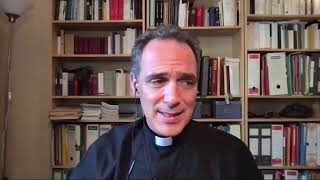 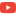 IEC 2020 - DAY OF FAITH, Pavilion A - Live Stream